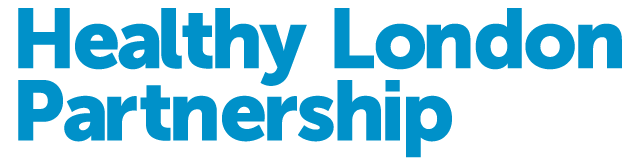 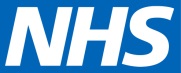 AcknowledgementsThe Healthy London Partnership Children and Young people’s team would like to thank the following people for their help, without their help this would not this project would not have come to Core teamThe Children and Young People’s Asthma leadership groupThe Children and Young People’s Asthma Implementation groupTracy Parr, Head of Children and Young People’s programme Healthy London PartnershipSara Nelson Programme lead, Children and Young People’s programme Healthy London PartnershipDavid Finch, GP, Asthma Clinical lead and Chair of the Asthma clinical leadership group, North west London Medical DirectorLouise Mitchell, Chair Asthma Implementation group, Healthy London Partnership, Chief Operating Officer, Barking CCGRichard Iles, Paediatrician, Evelina Children's Hospital, National Paediatric Asthma Collaborative lead, Healthy London Partnership Asthma Clinical AdvisorProfessor Russell Viner, Clinical director, London Children and Young People’s Strategic Clinical Network, and Consultant in adolescent medicine, University College HospitalReena Bhatt, Darzi Fellow, Whittington Health, Healthy London Partnership and University College London PartnersHealthy London Partnership communication team, Maria Vidal-Reid, Emma Pickles, and Kim BoyleMartin Wilkinson, Senior Responsible Officer, Children and Young People's Programme Healthy London Partnership and Chief Officer Lewisham CCGWill Huxter, Senior Responsible Officer, Children and Young People's Programme Healthy London Partnership and Head of Specialsed Commissioning NHS England (London)The Healthy London Partnership asthma in schools sub group, and its Nickola Rickard, Chair, Schools subgroup, Healthy London Partnership,  Asthma friendly schools project lead and School Nurse NHS IslingtonThe Healthy London Partnership Asthma pharmacy sub group and its chair Donal Markey, Regional lead Healthy London Partnership, Pharmacy advisor ContributorsFaiza Ali, Support Pharmacist, Croydon CCGOliver Anglin, GP and Children and Young People's lead, Camden CCGCroydon Community Asthma TeamAndy Bush Professor of Paediatrics and Head of Section (Paediatrics, Imperial College London), Professor of Paediatric Respirology, National Heart and Lung Institute, and Consultant Paediatric Chest Physician, Royal Brompton Harefield NHS Foundation TrustRichard Chevasse, Paediatrician, St Georges Hospital and South West London Respiratory Network LeadDr Rahul Chodhari, Consultant Paediatrician with an interest in Respiratory medicine and Allergy’ Royal Free London Foundation NHS TrustAzmain Chowdhury, Medical student, University College LondonJonny Coppell, Medical Student University College LondonAnne Corbett, Head of Richard Cloudesley Outreach ServiceColette	Datt Nurse Consultant in Paediatrics, Whittington Hospital, LondonLouise Fleming, Consultant Paediatric Respiratory Medicine, Royal Bromton Hospital, LondonSanjey Ganvir, Community Pharmacist, Green Light Pharmacy,  Euston Jonathan Grigg Professor of Paediatric Respiratory and Environmental Medicine at Queen Mary University of London, Bart’s and the London Trust,.Margaret Haastrap, Head of medicines management, Croydon CCGLaura Hale, Asthma Clinical Nurse Specialist, Whittington HealthEugenia Lee, GP Lead, Children and Young People's Programme Healthy London PartnershipAnil Patel, Community Pharmacist Ace, Pharmacy, Chessington  Mayent Patel, Community Pharmacist, Pearl Chemist, Tooting Dr Mark Levy, GP Respiratory Lead in Harrow CCG, past NRAD ChairDaniel Lutman, Children’s Acute Transport Service Consultant, Great Ormond Street Hospital for Children, LondonSally Lydamore, School nursing service manager, Camden Donal Markey Pharmacy Advisor, Children and Young People's Programme Healthy London Partnership, Head of primary care commissioning for dentistry , optometry and pharmacy (NHS England (London Region)Brian McKenna, Pharmacist, Islington CCGJohn Moreiras,	Consultant Paediatrician, Whittington Hospital, LondonGioia Mosler, St Marys Outreach and Learning Officer, Queen Mary University of LondonWolfgang Muller, Paediatrician, North west London NHS Trust,Mark Owen, Headteacher, Gillespie Primary School, Islington, LondonClaire Smith, Joint Commissioner Children's Services, London Borough of Hounslow/Hounslow CCGSteve Tomlin, Consultant Pharmacist, Evelina London Children’s Hospital NHS Trust Samson Williams, Research Assistant/Learning and Outreach Officer, Bart and the London 